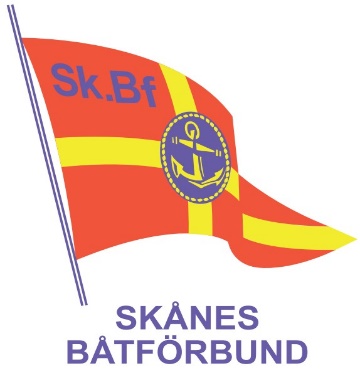 		Protokoll 2021/02		Sammanträde 2023-02-23Närvarande:	Kjell Holst		Tomas Henriksson		Björn Skarin		Lisbet Nilsson		Stefan Rosenqvist 		Peter Lindqvist		Jörn Plato		Bertil LundbergMötets öppnande Ordförande öppnade mötet och hälsade ledamöterna välkomna.2.	DagordningFöreliggande dagordning godkändes 3. 	Föregående protokollDagens protokoll justeras enligt huvudrutin av ordförande för mötet och vice sekreterare. Föregående protokoll godkändes och lades till handlingarna4.	Båtdagen i Simrishamn, årsredovisning och verksamhetsberättelseKallelse till Båtdagen är utskickad i två omgångar med de handlingar som ska avhandlas på Båtdagen.5. EkonomiKassören lämnade information om ekonomin. Kursen som skulle hållas av Sjövärnskåren går inte att genomföra på grund av att de inte har instruktörer. Pengar kommer att skickas tillbaka till Svenska Båtunionen (SBU).6.	HemsidanInget nytt på hemsidan, kommittéerna behöver se över så att uppgifterna är korrekta och eventuellt komplettera/ändra.7.	KommittérapporterBarn-och ungdomskommitténInbjudan till utbildning är utskickad och blir det mindre än 10 anmälda från Skånes Båtförbund kom förslag att även bjuda in Blekinges Båtförbund. Hamn- och säkerhetskommittén  Vi beslutade att trycka upp den nya Hamnboken i 50 ex. Kostnadsförslaget som vi fått från Exakta är på 6 625:- inkl. momsMiljökommitténInget.Info/IT-kommitténNy organisation för BAS-utbildning diskuterades. Styrelsen anser att kontakten med medlemsklubbarna försämras genom en centralisering där man inte vet vem man talar med och som inte känner till de lokala förhållandena. Den nuvarande organisationen där förbundets BAS-experter fungerar bra och bättre än den föreslagna organisationen som bygger på en central helpdesk med chatfunktioner där man skall formulera sig i skrift för någon som inte är insatt i de förhållanden som råder lokalt. Skånes Båtförbund föreslår att BAS-support och utbildning primärt sköts lokalt och  så länge resurser därtill finns.Juridiska kommitténInget.8. 	Inkomna och avsända skrivelser	 	Ordförande har skickat vårt yttrande över vindkraftspark till Abbekås Båtklubb, har inte fått någon respons på detta.Kassören berättade att det inkommit en ansökan om förtjänsttecken i guld till ordförande i Höganäs Båtsällskap. Denna biföll styrelsen, ordförande deltog inte i beslutet.9. 	Arbetsfördelning och organisation av styrelsenFrågan bordlades.10. Övriga frågor: SBU:s organisationsöversynDet finns en motion till Båtriksdagen som vill att man lägger ner översynen, men översynen är redan i gång.Ordförande berättade att hen deltagit i en träff med Kryssarklubbens Öresundskrets för att diskutera samarbete. Ordförande har också varit i kontakt med Dansk Sejlunion och danska Tursejler för att se om vi kan samverka i Öresund.Stefan och Lisbet berättade om ett möte som har varit i referensgruppen.11. Rapport från ordförande konferensenOrdförande rapporterade från ordförandekonferensen om medlemsavgifter som behöver höjas. BAS-systemet uppdateras.12. Motioner inlämnade till SBUDet finns minst 7 motioner inlämnade till Båtriksdagen bl a Mobiltäckning, Kommunikation med klubbmedlemmar, Moms på gästhamnsplatser, Stoppa organisationsöversynen, Tillhörighetspolicy med mera.13. Mötesdagar 202323/2 Klagshamn, 4/3 Båtdag Simrishamns SS, 30/3 Ystads SS, 27/4 Limhamns SS, 25/5, 31/8, 28/9, 27/10, Förbundsråd 18/11, 1/12 Julbord.14.Mötets avslutandeOrdförande tackade för visat intresse och avslutade mötet.Vid protokollet		Justeras		Justeras	Lisbet Nilsson		Kjell Holst		Björn SkarinSekreterare			Ordförande		v sekreterare 